Вниманию жителейС 01.01.2019 по 01.06.2019 года во всех населенных пунктах Алтайского края с численностью менее 100 тыс. жителей будет прекращено аналоговое вещание общедоступных телеканалов, работать будет цифровое эфирное телевизионное вещание. Для подключения цифрового сигнала телевизионными приемниками, необорудованными цифровым тюнером, необходимо подключение ресивера. В отдаленных и труднодоступных населенных пунктах, прием цифрового сигнала возможности только через спутниковое приемное оборудование.Ссылка : сайт Администрации Тюменцевского района Алтайского края (Главная страница).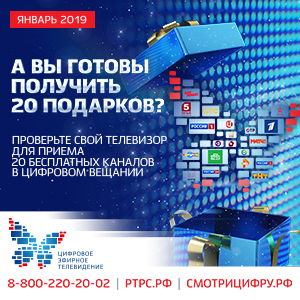 